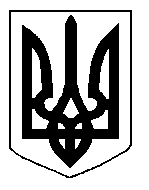 БІЛОЦЕРКІВСЬКА МІСЬКА РАДА	КИЇВСЬКОЇ ОБЛАСТІ	Р І Ш Е Н Н Я
від  29 серпня 2019 року                                                                        № 4206-75-VIIПро передачу земельної ділянки комунальної власності в оренду ТОВАРИСТВУ З ОБМЕЖЕНОЮ ВІДПОВІДАЛЬНІСТЮ «С.Т.М. - УКРАЇНА» з правом передачі земельної ділянки в суборендуза адресою: вулиця Толстого, 40 БРозглянувши звернення постійної комісії з питань земельних відносин та земельного кадастру, планування території, будівництва, архітектури, охорони пам’яток, історичного середовища та благоустрою до міського голови від 26 липня 2019 року №310/2-17, протокол постійної комісії з питань  земельних відносин та земельного кадастру, планування території, будівництва, архітектури, охорони пам’яток, історичного середовища та благоустрою від 26 липня 2019 року №185, заяву ТОВАРИСТВА З ОБМЕЖЕНОЮ ВІДПОВІДАЛЬНІСТЮ «С.Т.М. - УКРАЇНА» від  23 липня 2019 року №4083, відповідно до ст. ст. 12, 79-1, 93, 122, 123, 124, 125, 126 Земельного кодексу України, ч.5 ст. 16 Закону України «Про Державний земельний кадастр», Закону України «Про оренду землі», п. 34 ч. 1 ст. 26 Закону України «Про місцеве самоврядування в Україні», міська рада вирішила:1.Передати земельну ділянку комунальної власності, право власності на яку зареєстровано у Державному реєстрі речових прав на нерухоме майно від 24 червня 2019 року №32132838 в оренду  ТОВАРИСТВУ З ОБМЕЖЕНОЮ ВІДПОВІДАЛЬНІСТЮ «С.Т.М. - УКРАЇНА» з цільовим призначенням 11.02. Для розміщення та експлуатації основних, підсобних і допоміжних будівель та споруд підприємств переробної, машинобудівної та іншої промисловості (вид використання – для розміщення, експлуатації та обслуговування  виробничих, адміністративних та складських приміщень – нежитлова будівля літера «В»),  площею 0,3901 га (з них: під будівлями та спорудами промислових підприємств – 0,3901 га) за адресою: вулиця Толстого, 40 Б, строком на 10 (десять) років, з правом передачі земельної ділянки в суборенду. Кадастровий номер: 3210300000:06:035:0086.2.Особі, зазначеній в цьому рішенні, укласти та зареєструвати у встановленому порядку договір оренди землі.     3.Доповнити  договір оренди землі пунктом «Орендована земельна ділянка може передаватись орендарем у суборенду без зміни її цільового призначення на термін, що не перевищує строку, визначеного цим договором».4.Контроль за виконанням цього рішення покласти на постійну комісії з питань  земельних відносин та земельного кадастру, планування території, будівництва, архітектури, охорони пам’яток, історичного середовища та благоустрою.Міський голова                                                                                                             Г. Дикий